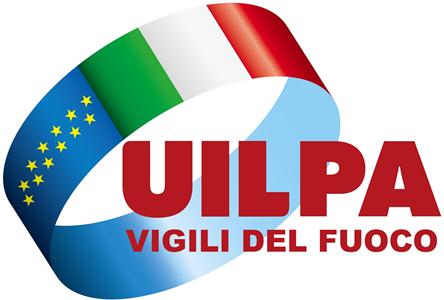 Perugia 14.10.2019Alla c.a :  S.E Ministro dell' InternoDott.ssa Luciana Lamorgese Capo Dipartimento dei Vigili del FuocoPrefetto Salvatore MulasCapo del Corpo Nazionale dei Vigili del FuocoIng. Fabio DattiloUfficio Relazioni SindacaliDott.ssa Silvana Lanza BucceriDirettore Regionale Vvf Umbria Ing. Raffaele RuggieroComandante Provinciale Vvf  PerugiaIng. Michele ZappiaSegretario Nazionale Uilpa VvfAlessandro LupoCOMUNICATO STAMPA :DOPO ANNI DI PROMESSE, IL 18 NOVEMBRE I VIGILI DEL FUOCO LASCIANO NORCIA !!!Dopo tre anni dall'istituzione del Distaccamento dei Vigili del Fuoco di Norcia, era il 2017 quando  il Ministro Minniti con il Decreto numero 1546, all'indomani del terremoto che colpì Norcia, ne decretava  l'istituzione. Iinizialmente per far fronte all’emergenza, fu istituito con una componete volontaria in attesa di ulteriori assegnazioni di Vigili del Fuoco permanenti, oggi dopo quasi tre anni di impegni disattesi siamo purtroppo al triste epilogo. Infatti, rispetto alle 30 unità operative di Vigili del Fuoco che erano state previste al momento della istituzione, tra qualche settimana non solo non arriverà nessun vigile del fuoco in più; ma addirittura gli attuali 9 Vigili del Fuoco rischiano di lasciare definitivamente Norcia ed il distaccamento può subire la chiusura definitiva gia dal prossimo 18 novembre. Come Sindacato Uil sono mesi che fortemente e purtroppo inutilmente si richiama l’attenzione sulla situazione del distaccamento di Norcia, non ultimo l’allarme lanciato a gennaio scorso, quando il Capo Del Corpo Ing, Dattilo non aveva preso un impegno preciso per l’integrazione dell’organico e i vari esponenti politici si erano limitati alle solite dichiarazioni di circostanza. Oggi, la nostra Organizzazione sindacale  fa appello al popolo della Valnerina ed ai suoi Amministratori locali; non possiamo lasciare Norcia senza Vigili del Fuoco, con il risultato che sia il distaccamento di Spoleto l'unico presidio a più di un'ora di distanza da Norcia a vigilare su tutto il territorio.!!!! Facciamo appello anche ai candidati alla carica di Presidente della Giunta Regionale: difendete i Vigili del fuoco, difendete il popolo e il territorio della Valnerina.Con la chiusura del Distaccamento Norcia si espone tutta la popolazione al rischio di rimanere senza soccorsi tempestivi nell'eventualità che si possa verificare anche una semplice emergenza abitativa.Come Uil siamo pronti a mobilitarci con tutti gli strumenti di cui disponiamo e ci auguriamo di trovare al nostro fianco tutta la popolazione che in questi mesi ha sofferto e vissuto con noi. Purtroppo quando la politica non decide e i soggetti preposti non si assumono le proprie responsabilità….ecco i risultati.!!!!!Il Segretario Regionale                                                                                   Il Segretario Provinciale  Giuseppe Ferraro                                                                                             Filippo Ferdinandi